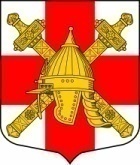 АДМИНИСТРАЦИЯСИНЯВИНСКОГО ГОРОДСКОГО ПОСЕЛЕНИЯКИРОВСКОГО МУНИЦИПАЛЬНОГО РАЙОНА ЛЕНИНГРАДСКОЙ ОБЛАСТИП О С Т А Н О В Л Е Н И Еот   «13» апреля 2022 года № 108  О внесении изменений в постановление администрации Синявинского городского поселения Кировского муниципального района Ленинградской области от 28.04.2016 № 115 «Об утверждении Порядка осуществления антикоррупционного мониторинга на территории Синявинского городского поселения Кировского муниципального района Ленинградской области»В соответствии с Федеральным законом от 25.12.2008 № 273-ФЗ «О противодействии коррупции», Областным законом Ленинградской области от 17.06.2011 № 44-оз «О противодействии коррупции в Ленинградской области», Областным законом Ленинградской области от 20.01.2020 № 7-оз «Об отдельных вопросах реализации законодательства в сфере противодействия коррупции гражданами, претендующими на замещение должности главы местной администрации по контракту, муниципальной должности, а также лицами, замещающими указанные должности»  постановляю:1. Внести в постановление администрации Синявинского городского поселения Кировского муниципального района Ленинградской области от 28.04.2016 № 115 «Об утверждении Порядка осуществления антикоррупционного мониторинга на территории Синявинского городского поселения Кировского муниципального района Ленинградской области» следующие изменения:1.1. Пункт 2.6. Порядка изложить в новой редакции:«2.6. О соблюдении лицами, замещающими должности муниципальной службы обязанностей по представлению сведений о доходах, расходах, об имуществе и обязательствах имущественного характера;».2. Настоящее постановление подлежит обнародованию на официальном  сайте Синявинского городского поселения Кировского муниципального района Ленинградской области в сети Интернет.3. Контроль за исполнением настоящего  постановления оставляю за собой. Глава администрации                                                           Е.В. ХоменокРАЗОСЛАНО: в дело, сектор по общим вопросам администрации Синявинского городского поселения,  официальный сайт Синявинского городского поселения, Кировская городская прокуратура Ленинградской области.